Conhecimento do mundo …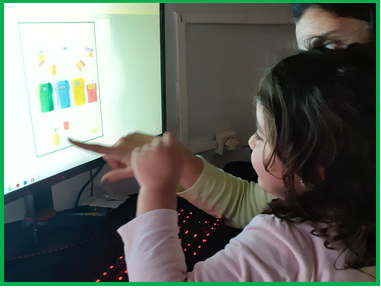 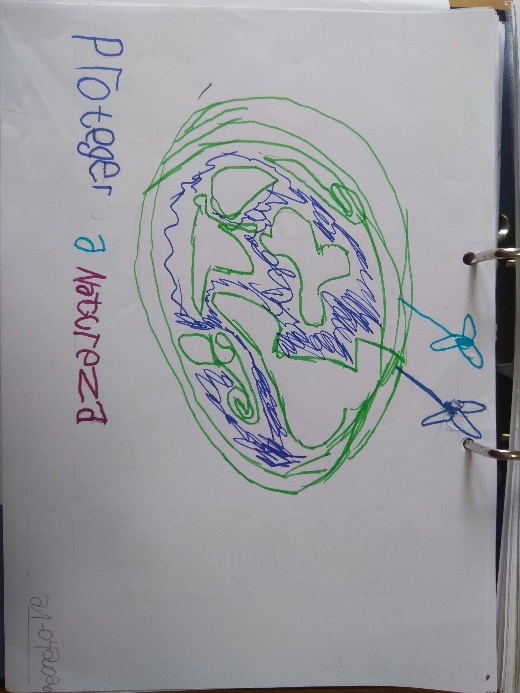 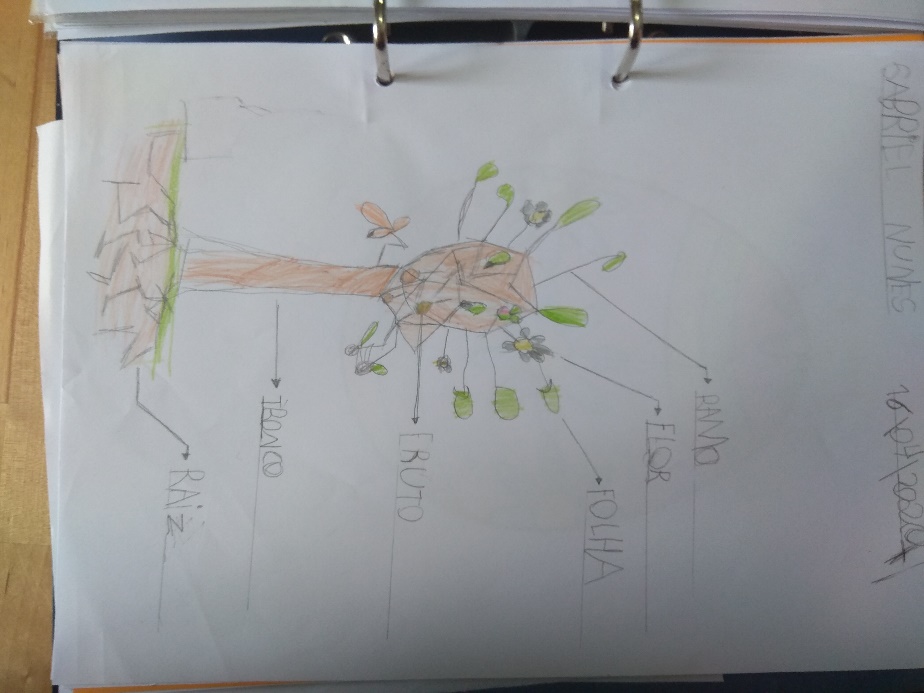 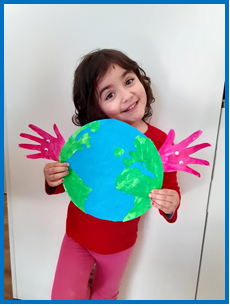 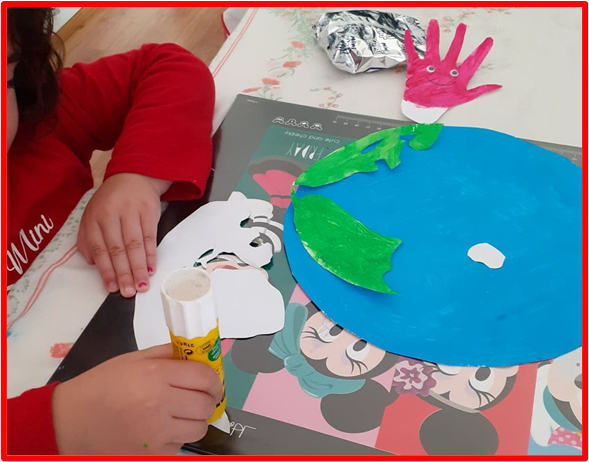 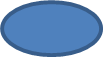 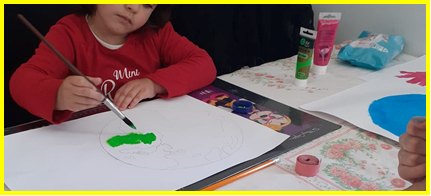 